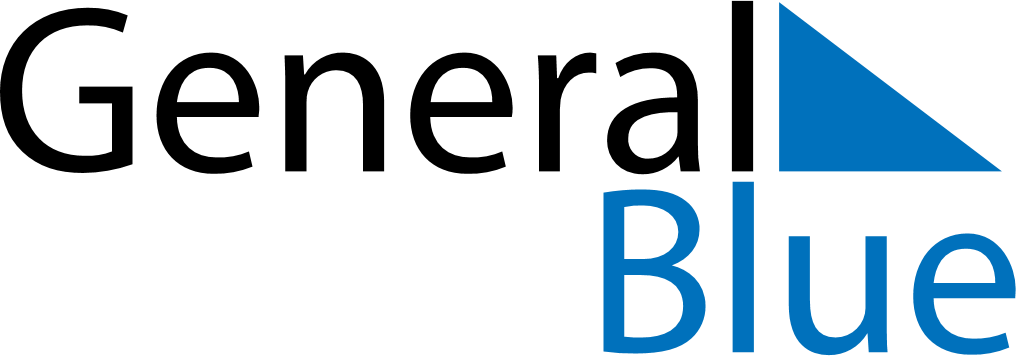 Weekly Meal Tracker June 6, 2022 - June 12, 2022Weekly Meal Tracker June 6, 2022 - June 12, 2022Weekly Meal Tracker June 6, 2022 - June 12, 2022Weekly Meal Tracker June 6, 2022 - June 12, 2022Weekly Meal Tracker June 6, 2022 - June 12, 2022Weekly Meal Tracker June 6, 2022 - June 12, 2022MondayJun 06TuesdayJun 07TuesdayJun 07WednesdayJun 08ThursdayJun 09FridayJun 10SaturdayJun 11SundayJun 12BreakfastLunchDinner